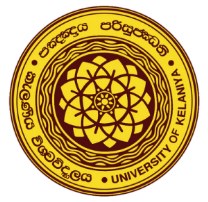 UNIVERSITY OF KELANIYA – SRI LANKAAPPLICATION Post:  	Name in Full (BLOCK LETTERS): …………………………………………………………………………………………...	Rev./Dr./Mr./Mrs./Miss (delete whichever is not applicable)Name with Initials : 	Permanent Address : 	Tel:		Mobile:		E-Mail:	Date of Birth : 	  (Certified copy of Birth Certificate should be attached)Age as on Closing date of Applications : Year : Months : Days :Civil Status : 		Citizenship :		(State whether by descent or by registration)National Identity Card No : 		     (Certified copy of NIC should be attached)Educational QualificationsG.C.E. O/L Examination:G.C.E. A/L Examination:Academic Qualifications Academic qualifications relevant to the applied post:Other Academic qualifications:Professional Qualifications Professional qualifications relevant to the applied post:Other Professional qualifications:Experience  Experience obtained relevant to the applied postOther Information  Extracurricular Activities & Other relevant informationI hereby declare that the particulars furnished by me in the application are true and accurate. I am also aware that if any particulars contained herein are found to be false or incorrect, I am liable to disqualification if the inaccuracy is discovered before the selection and dismissal without any compensation if the inaccuracy is discovered after the appointment.Signature of Applicant : ………………………………	Date : …………………………………Certified copies of the relevant certificates and other Documents should be attached to the application to prove the provided information.For Internal CandidatesRecommendation of the Head of Department / BranchI recommended the above application and agree / not agree to release the applicant in case he/she is selected for the post.Signature:……………………………………..…Designation:……………………………………….Date ; ………………………………..	Official StampRecommendation of Secretary/ Register/ Director/ Rector Application for the post of ……………………………………………………………….. submitted by …………………………………………………………………..is forwarded herewith. If she/he is selected for the said post he/she can/cannot be released.Signature:……………………………………..…Designation:……………………………………….Date ; ………………………………..	Official StampYear………………………...…….Year………………………...…….Year……………………………..Year……………………………..SubjectGradeSubjectGradeYear………………………...…….Year………………………...…….Year……………………………..Year……………………………..SubjectGradeSubjectGradeName of the UniversityDegree or Course TitleDurationSLQF LevelEffective dateClass/GradeName of the UniversityDegree or Course TitleDurationSLQF LevelEffective dateClass/GradeName of the InstituteCourse TitleDurationNVQ LevelEffective dateClass/GradeName of the InstituteCourse TitleDurationNVQ LevelEffective dateClass/GradeName of the EmployerDesignationFromToPeriodEPF No.ETF No.